Prvi teden dela na daljavo je za nami, pojdimo naproti novim izzivom in iskanju novega znanja. 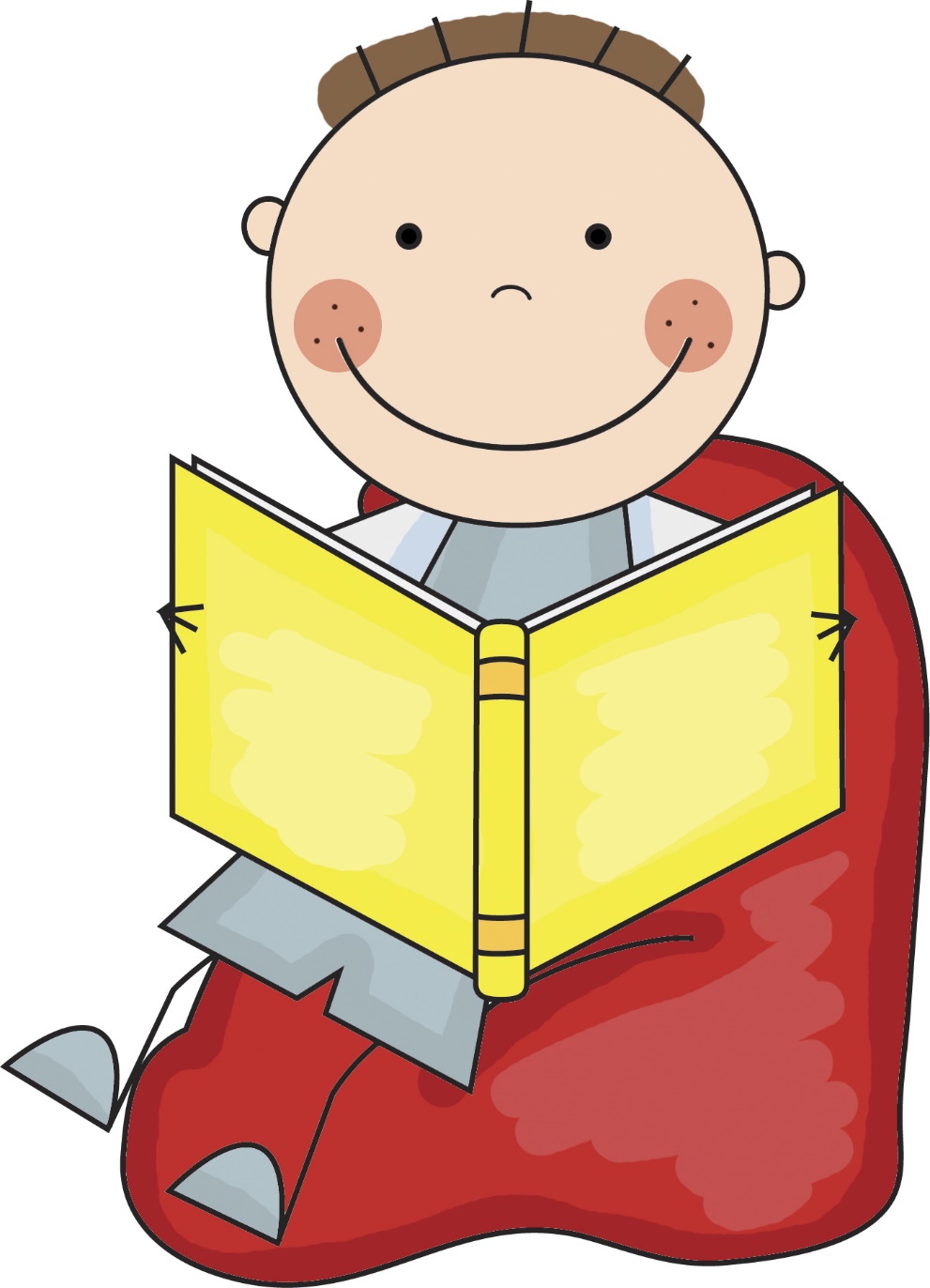 Izdelali boste časovni trak s pregledom književnih obdobij (ročno zapisan). Bodite izvirni, ustvarjalni, čimbolj dosledni, saj boste svoj izdelek tudi predstavili. Vključite dosedanje znanje o poznavanju literarnih obdobij, značilnosti,pomembnejših predstavnikov in njihovih del. Idejo za izdelavo časovnega traku lahko dobiš tudi ob pregledu berilaNovi svet iz besed 9, kjer se ob koncu nahaja zavihek.  Raziskuj tudi s pomočjo gradiva, ki ga imaš na voljo, poišči stare zapiske iz preteklih let ali pa pobrskaj na spletu. Časovni trak boš še do konca šolskega leta dopolnjeval. Predstavi književnost (svetovno in slovensko) od začetkov do moderne. Slednje še posebej ponovi, saj se bodo nadaljnja besedila nanašala na to obdobje. Dokaz tvojega dela naj bo fotografija časovnega traku. Do konca tedna (petek, 27. 3.) jo pošlji na moj elektronski naslov ali naloži v mapo v učilnici. Za morebitna vprašanja sem na voljo preko e-naslova ter preko učilnice na spletu (google). Bodite ustvarjalni in inovativni! 									                učiteljica Martina